ОТЧЕТо реализации мероприятий муниципальной программыСоздание условий для эффективного выполнения органами местного самоуправления своих полномочий на территории Коськовского сельского поселения на 2014-2016 годынаименование муниципальной программыАдминистрация Коськовского сельского поселениянаименование ответственного исполнителя Глава администрации                     М.А. СтепановГл. бухгалтер                                    Н.Н. Боровская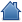 за 1квартал 2014года (нарастающим итогом) #G0Наименование подпрограммы (при ее наличии)  Мероприятия, входящие в план мероприятий программы (подпрограммы) Объем финансированияплан на 2014 год Объем финансированияплан на 2014 год Объем финансированияплан на 2014 год Объем финансированияплан на 2014 год Объем финансированияплан на 2014 год Объем финансированияфакт за 1 квартал 2014г.Объем финансированияфакт за 1 квартал 2014г.Объем финансированияфакт за 1 квартал 2014г.Объем финансированияфакт за 1 квартал 2014г.Объем финансированияфакт за 1 квартал 2014г.Всего В том числе: В том числе: В том числе: В том числе: Всего В том числе: В том числе: В том числе: В том числе: ФБОБМБПрочиеФБОБМБПрочие1 2 3 4 5 6 7 8 9 10 11 12 Развитие и поддержка инициатив жителей населенных пунктов в решении вопросов местного значения42400,0042400,003527,023527,02Благоустройство сельских населенных пунктов Коськовского сельского поселения805000,00805000,00169974,84169974,84Повышение уровня защиты населенных пунктов и людей от чрезвычайных ситуаций, связанных с пожарами 31701,5531701,551200,001200,00Повышение уровня защиты населения от чрезвычайных ситуаций природного и техногенного характера и ведение гражданской обороны44000,0044000,00ИТОГО923101,55923101,55174701,86174701,86